Место проведения Всероссийской акции «Сохраним лес – 2020»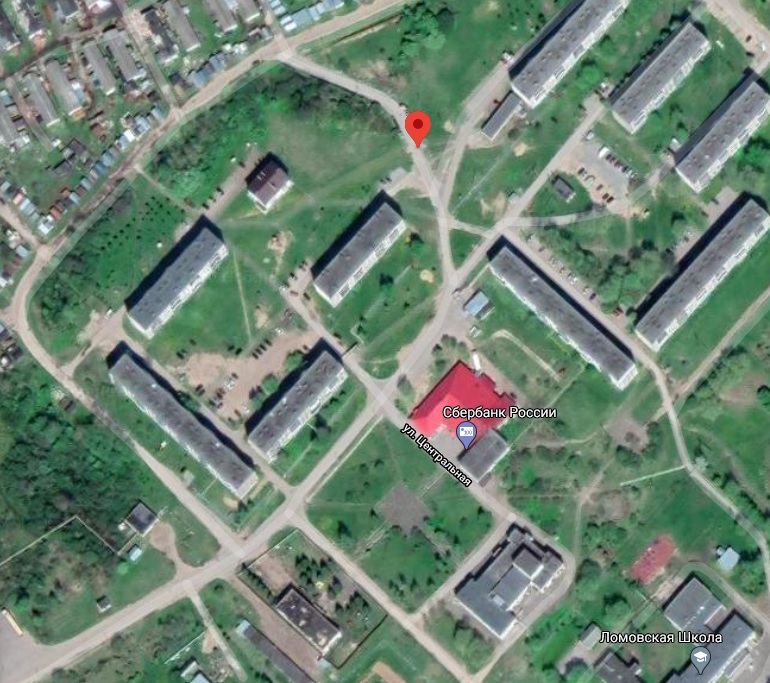 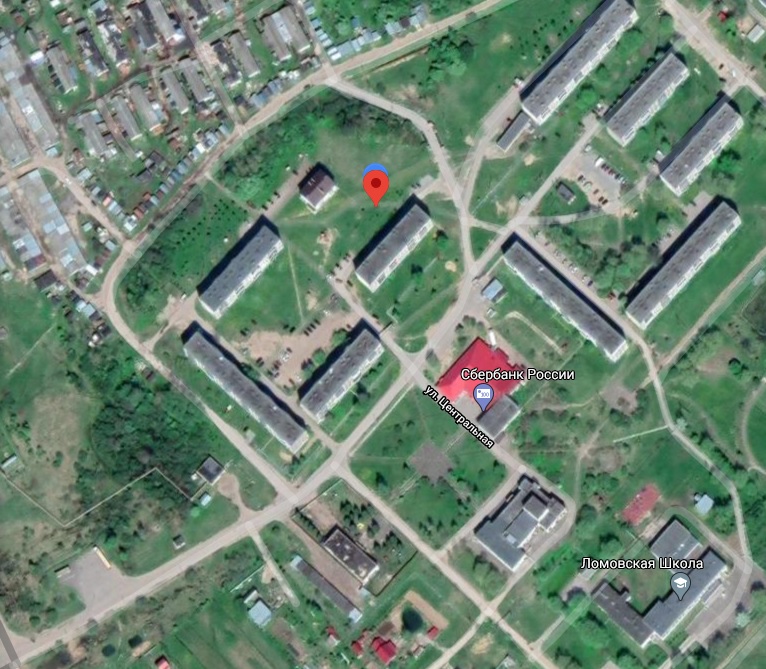 